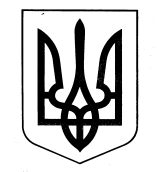 УКРАЇНАУПРАВЛІННЯ ОСВІТИІЗЮМСЬКОЇ МІСЬКОЇ РАДИНАКАЗ04.10.2021											№ 343Відповідно до наказу Управління освіти Ізюмської міської ради                     від 31.08.2021 року №286 «Про організацію та проведення міських щорічних спортивних змагань «Спорт протягом життя» серед учнів ЗЗСО Ізюмської міської ТГ у 2021/2022 навчальному році», плану роботи Управління освіти Ізюмської міської ради на 2021 рік, керуючись пунктом 4.1.15 розділу 4 Положення про Управління освіти Ізюмської міської ради, та з метою популяризації фізичної культури і спорту, пропаганди здорового способу життя, відбору та підготовки учнів-спортсменів Ізюмської міської ТГ до зональних, обласних та Всеукраїнських змагань,НАКАЗУЮ:1.Організувати та провести змагання з футболу «Шкіряний м’яч» на стадіоні «Крем`янець» серед команд учнів 2008 року народження, 2009 року народження, 2010 року народження, 2011 року народження, склад команди 4+1 учня, відповідно до графіку проведення ігор (додаток 1).07.10.2021, 08.10.2021, 11.10.2021, 12.10.2021,19.10.2021, 20.10.20212.Призначити суддівську колегію у складі: голова суддівської колегії - Крамаренко І.М., вчитель фізичної культури Ізюмського ліцею № 12, члени суддівської колегії - Денисенко С.Ю., вчитель фізичної культури Ізюмського ліцею № 3, Удовченко Ю.В., вчитель фізичної культури Кам`янської гімназії Барда О. О., вчитель фізичної культури Ізюмського ліцею № 4.на час проведення змагань, відповідно графіку ігор3. Головному спеціалісту відділу змісту та якості освіти (Філоновій Н.О.):3.1. Надати організаційну допомогу закладам загальної середньої освіти щодо участі у міських змаганнях з футболу «Шкіряний м’яч».До 07.10.20213.2. Подати клопотання до Управління молоді, спорту та іміджевих проектів щодо проведення змагань з футболу «Шкіряний м`яч» серед команд учнів ЗЗСО Ізюмської міської ТГ на стадіоні «Крем`янець», до КНП «Центр первинної медико-санітарної допомоги міста Ізюм» Ізюмської міської ради  щодо медичного супроводу  змагань.До 07.10.20213.3. Підвести підсумки проведення міських змагання з футболу «Шкіряний м’яч». До 01.11.20213.4. Надати звіт про проведення змагань з футболу «Шкіряний м’яч» до Харківського обласного відділення (філії) комітету з фізичного виховання та спорту.До 01.11.20213.5. Підготувати інформацію про проведення міських змагання з футболу «Шкіряний м’яч» для сайту Управління освіти.До 01.11.20214. Керівникам закладів загальної середньої освіти:4.1. Забезпечити участь команди закладу освіти у міських змаганнях з футболу «Шкіряний м’яч».Відповідно до графіку ігор4.2. Призначити відповідальних осіб за учнів учасників змагань з футболу «Шкіряний м’яч».Відповідно до графіка ігор4.3. Забезпечити проведення та документальне оформлення необхідних інструктажів для учасників змагань з питань безпеки життєдіяльності учнів під час проведення змагань.Не пізніше 1 дня до початку змагань4.4. Направити вчителів фізичної культури, які є членами суддівської колегії, для роботи під час проведення міських змагань з футболу «Шкіряний м’яч».відповідно до графіка ігор5. Голові суддівської колегії:5.1. Підготувати протоколи для проведення змагань.5.2. Дозволити участь у змаганнях командам закладів загальної середньої освіти тільки при наявності оформленої заявки на участь команди в змаганнях, довідки лікаря, яка дозволяє учням брати участь у змаганнях, учнівського квитка або довідки з місця навчання з фотографією учасника. 5.3. Надати протоколи про проведення міського етапу змагань до Управління освіти.Протягом 2 днів після проведення змагань6. Інженеру-електроніку групи з централізованого господарського обслуговування закладів та установ освіти Управління освіти Ізюмської міської ради Рой А.В. розмістити інформацію про проведення міських змагань з футболу «Шкіряний м`яч» серед учнів ЗЗСО Ізюмської міської ТГ на сайті Управління освіти.22.10.20217. Контроль за виконанням даного наказу покласти на начальника відділу змісту та якості освіти Управління освіти Васько Н.О.Начальник Управління освіти 			   Олексій БЕЗКОРОВАЙНИЙВізи:Начальник відділу змісту та якості освітиУправління освіти 							Наталія Васько Юрист групи з централізованогогосподарського обслуговування закладівта установ освіти Управління освіти 				Леонід Науменко«_____»______________________________ Наталія Філонова 0992688263Додаток до наказу Управління освіти Ізюмської міської ради від 04.10.2021 № 343 Графік проведення ігорКоманда 2011 року народження:відбіркові ігри 07.10.2021, початок о 12.00 годині,півфінал, фінал 08.10.2021, початок  о 13.00 годині.Команда 2010 року народження:відбіркові ігри 11.10.2021, початок о 12.00 годині,півфінал, фінал 12.10.2021, початок 13.00.Команда 2009 року народження:відбіркові ігри, півфінал, фінал 19.10.2021, початок о 12.00 годині.Команда 2008 року народження:відбіркові ігри, півфінал, фінал 20.10.2021, початок о 12.00 годині.Начальник відділу змісту та якості освітиУправління освіти 							Наталія Васько Головний спеціаліст відділу змісту та якості освітиУправління освіти 							Наталія Філонова Про проведення змагань з футболу «Шкіряний м’яч» серед учнів ЗЗСО Ізюмської міської ТГ у 2021/2022 навчальному році